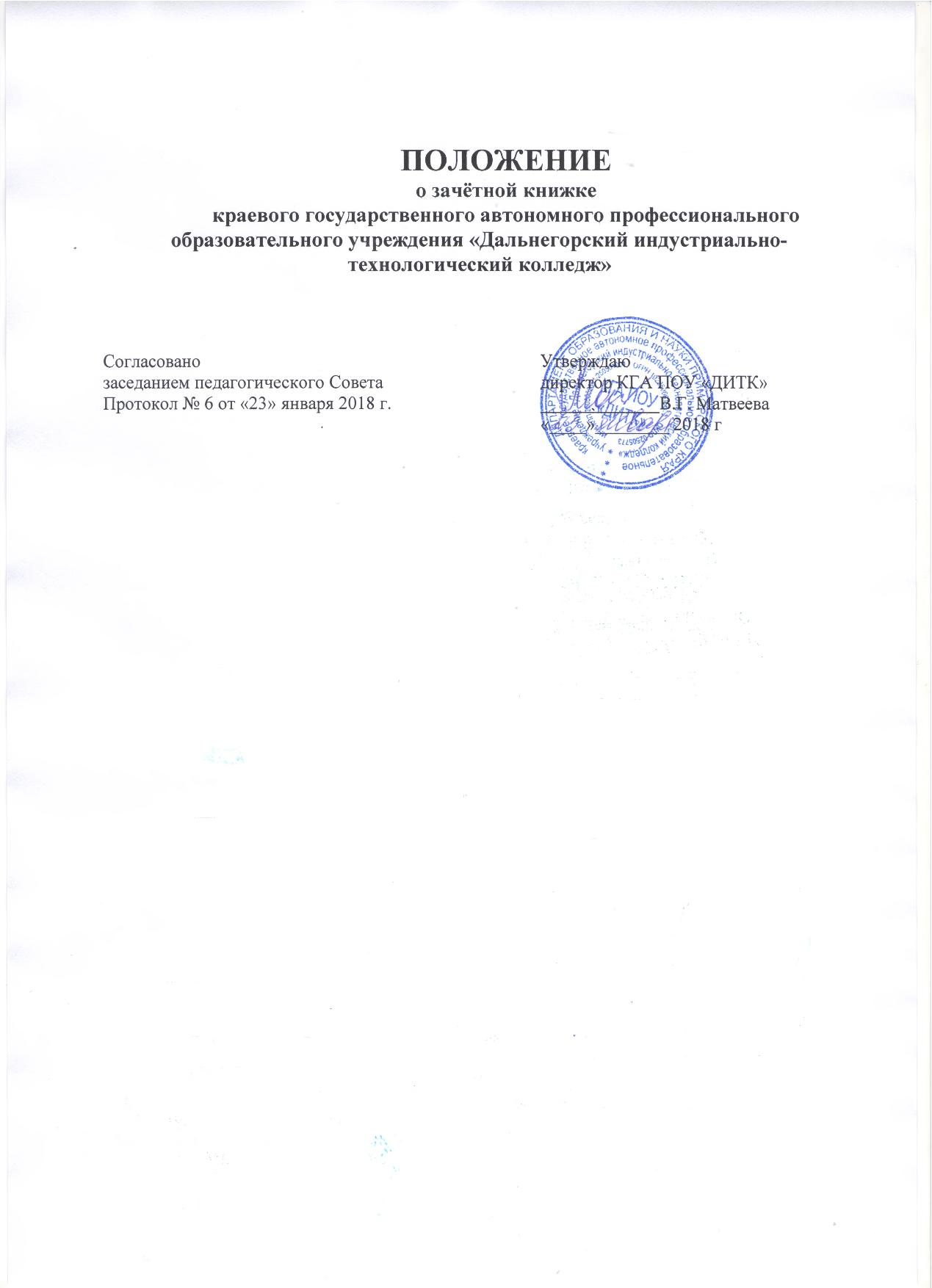 1. ОБЩЕЕ ПОЛОЖЕНИЕ1.1. Настоящее Положение является локальным нормативным актом краевого государственного автономного профессионального образовательного учреждения «Дальнегорский индустриально-технологический колледж» (далее – колледж) и определяет порядок ведения зачетной книжки студента.1.2. Зачетная книжка – это учебный документ студента, предназначенный для фиксации освоения основной профессиональной образовательной программы специальности,  на которую студент зачислен приказом директора колледжа.1.3. Настоящее Положение разработано на основании Федерального закона от 29.12.2013г. № 273-ФЗ «Об образовании в Российской Федерации», Приказа Министерства образования и науки Российской Федерации от 05.04.2013 г. №240 «Об утверждении образцов студенческого билета для студентов и зачетной книжки для студентов (курсантов), осваивающих образовательные программы среднего профессионального образования», Федеральных государственных образовательных стандартов среднего профессионального образования (ФГОС СПО) основной профессиональной образовательной программы подготовки квалифицированных рабочих или служащих (ППКРС) или специалистов среднего звена (ППССЗ); Устава колледжа.1.4. Настоящее Положение разработано с целью регламентации процедуры ведения зачетной книжки студента, как составной части учебно-воспитательного процесса.1.5. В соответствии с письмом Минобрнауки РФ от 14.06.2013 г. № 464 «Об утверждении Порядка организации и осуществления образовательной деятельности по образовательным программам среднего профессионального образования», «Положением о текущем  контроле успеваемости и промежуточной аттестации обучающихся» студенты колледжа подвергаются промежуточной аттестации в конце каждого семестра в виде зачетов и экзаменов.  На каждого студента заводится зачетная книжка с первого курса на все годы обучения.1.6. Зачетная книжка выдается вновь принятым студентам в течение первого семестра обучения, но не позднее чем за месяц до первого экзамена (дифференцированного зачета, зачета)1.7. Зачетная книжка является документом, в которой отражается успеваемость студента в течение всего периода обучения. В зачетную книжку проставляются оценки, полученные студентом по результатам текущей (для студентов первого года обучения на базе основного общего образования), промежуточной и государственной итоговой аттестации; по учебной, производственной (по профилю специальности) практике, проводимых в рамках профессиональных модулей, курсовым проектам и работам, а также преддипломной практике.1.8. Записи в зачетной книжке производятся аккуратно, разборчиво шариковой ручкой, чернилами синего или фиолетового цвета. Подчистки, помарки, исправления, не заверенные в установленном порядке, в зачетной книжке не допускаются. Исправления в зачетной книжке заверяются словами «Исправленному верить» и подписью преподавателя.1.9. Заполнение зачетной книжки осуществляют в рамках своих полномочий и должностных обязанностей секретарь учебной части, преподаватели учебных дисциплин/профессиональных модулей, руководитель учебной, производственной практики.1.10. Ответственность за выдачу и правильное заполнение зачетной книжки несет заместитель директора по учебно-производственной работе.2. ИНСТРУКЦИЯ ПО ЗАПОЛНЕНИЮ ЗАЧЁТНОЙ КНИЖКИ2.1. Номер зачетной книжки студента должен совпадать с номером его личного дела. Регистрационный номер зачетной книжки не меняется на протяжении всего периода обучения студента в колледже.2.2. На обороте обложки (форзаце) зачетной книжки:2.2.1. вклеивается фотография студента и заверяется печатью учебного заведения;2.2.2. под фотографией студент ставит личную подпись.2.3. При заполнении страницы 2 зачетной книжки указываются:2.3.1. полное наименование учредителя (Департамент образования и науки Приморского края);2.3.2. наименование учреждения (краевое государственное автономное профессиональное образовательное учреждение «Дальнегорский индустриально-технологический колледж» - КГА ПОУ «ДИТК»).2.3.3. номер зачетной книжки, совпадающий с номером студенческого билета и номером личного дела студента;2.3.4. код и название специальности (без сокращений), группа;2.3.5. форма обучения (очная, заочная);2.3.6. дата и номер приказа о зачислении студента в колледж;2.3.7. дата выдачи зачетной книжки.Все записи на данной странице заверяются подписью директора колледжа или заместителем директора по учебно-производственной работе.2.4. На каждом развороте зачетной книжки студентом указывается учебный год, курс, порядковый номер семестра (по учебному плану), фамилия, имя, отчество студента (полностью).2.5. На нечетных страницах зачетной книжки вносятся данные о результатах сдачи экзаменов (в том числе комплексных) по учебным дисциплинам, на четных – результаты сдачи дифференцированных зачетов, зачетов.2.6. Оценки по учебным дисциплинам проставляются преподавателем на странице зачетной книжки, соответствующей семестру изучения данной дисциплины (или ее раздела).При выставлении экзаменационной оценки и отметки о дифференцированном зачете преподаватель обязан разборчиво заполнять все графы:2.6.1. наименование дисциплины и общее (максимальное) количество часов согласно учебному плану, включая часы на самостоятельную работу. Для переходящих с семестра на семестр дисциплин общее количество часов указывается в соответствии с учебным планом специальности;2.6.2. в графе «Оценка» проставляется отметка в форме: 5 (отл.), 4 (хор.), 3(удовл.);2.6.3. неудовлетворительная оценка (2 (неуд.)) проставляется только в экзаменационной ведомости, учебном журнале группы;2.6.4. в графе «Дата» проставляется фактическая дата сдачи экзамена, дифференцированного зачета в формате: число, месяц, год;2.6.5. в графе «Подпись преподавателя» ставится подпись преподавателя, проводимого экзамен, дифференцированный зачет;2.6.6. в графе «Фамилия преподавателя» указывается фамилия преподавателя, фактически принимающего экзамен, дифференцированный зачет.2.7. Наименование дисциплин, входящих в состав комплексного экзамена по двум или нескольким дисциплинам, указывается после слов «Комплексный экзамен». В графе «Общее количество часов» указывается суммарный общий (максимальный) объем времени на данный семестр, отведенный на изучение всех представленных на экзамене дисциплин.2.8. Оценка на комплексном экзамене ставится единая для всех дисциплин, входящих в экзамен.2.9. Оценки, полученные обучающимся при повторной сдаче, проставляются на странице зачетной книжки, соответствующей семестру изучению данной дисциплины. Подчистки, помарки, исправления в зачетной книжке не допускаются. 2.10. Неудовлетворительная оценка в зачетную книжку не проставляется.2.11. Оценка за экзамен (квалификационный) по освоению профессионального модуля заверяется подписью председателя государственной аттестационной комиссии.2.12. Оценки за выполненные в период обучения в колледже  курсовые работы (проекты) выставляются на специально отведенных страницах зачетной книжки. При этом указываются: наименование учебной дисциплины; тема курсовой работы (проекта); оценка; дата; подпись преподавателя; Фамилия преподавателя. Указанные сведения заверяются подписью куратора (классного руководителя) группы с расшифровкой подписи, подписью заместителя директора по учебно-производственной работе.2.13. Обучающиеся, успешно выполнившие учебный план за соответствующий курс, переводятся на следующий курс, о чем в зачетной книжке делается соответствующая запись: напр., студент Иванов И.И. переведен на III курс. Приказ №__ от «__» ______201_г.»2.14. В зачетную книжку на специально отведенных страницах преподавателем, принимающим отчет по практике, заносятся сведения о прохождении студентом всех этапов и видов практики: курс, семестр, наименование практики, место проведения практики, общее количество часов, присвоенные квалификация и разряд по рабочей профессии, оценка, дата, подпись, Ф.И.О. руководителя практики от организации, Ф.И.О. руководителя практики от образовательной организации.2.15. Наименование этапов практики должно строго соответствовать наименованиям, указанным в учебном плане по специальности, а также утвержденным ФГОС СПО и Положением о производственной (профессиональной) практике студентов:учебная практика; производственная практика; преддипломная практика.2.16. Исходя из вида государственной итоговой аттестации (ГИА) секретарем Государственной аттестационной комиссии (ГАК) заполняется страница зачетной книжки: «Защита выпускной квалификационной работы».  Полученная выпускником оценка заверяются подписью председателя ГАК. Накануне проведения ГИА заведующим отделением оформляется допуск к ней студента. Записи о допуске к ГИА утверждаются заместителем директора по учебно-производственной работе и скрепляются печатью образовательного учреждения.2.17. После вынесения Государственной аттестационной комиссией решения о присвоении квалификации выпускнику, успешно прошедшему государственную итоговую аттестацию, в зачетную книжку секретарем ГАК вносится соответствующая запись с указанием полного наименования присваиваемой квалификации, номера и даты протокола ГАК. По книге регистрации выдачи дипломов, проставляется номер выданного выпускнику диплома и дата его выдачи. Данные сведения заверяются подписью директора колледжа с расшифровкой и печатью.3. ВЕДЕНИЕ ЗАЧЕТНОЙ КНИЖКИ3.1. Записи в зачетной книжке производятся аккуратно, чернилами или пастой одного цвета. Подчистки, помарки и исправления, не заверенные в установленном порядке, не допускаются. Исправления в зачетной книжке заверяются словами «Запись ошибочна» или «Исправленному верить» и подписью преподавателя. Заместитель директора также заверяет исправления подписью и печатью колледжа.3.2. Перед началом сессии каждого семестра зачетная книжка выдается на руки студентам.3.3. Титульный лист книжки заполняется куратором (классным руководителем) группы.3.4. На каждом листе книжки обучающийся прописывает свою фамилию, имя и отчество.3.5. Обучающийся обязан являться и предоставлять зачетную книжку преподавателю, проводящему зачет, дифференцированный зачет или экзамен по дисциплине, указанной в расписании сессии.3.6. Преподаватель, проводящий зачет, дифференцированный зачет или экзамен по дисциплине в соответствующем разделе записывает количество часов, отведенных программой на изучение дисциплины в рамках семестра, дату сдачи зачета (экзамена), отметку о сдаче зачета (экзаменационную оценку), свою фамилию и подпись.3.7. В зачетной книжке не должно оставаться незаполненных мест. (На незаполненных строках ставится символ, перечеркивающий пустые строки).4. ВЫДАЧА ДУБЛИКАТА ЗАЧЁТНОЙ КНИЖКИ4.1. В случае потери или порчи зачетной книжки выдается дубликат на основании приказа директора колледжа. Для получения дубликата зачетной книжки обучающийся пишет заявление на имя директора колледжа, которое согласовывается с заведующим учебным отделом.4.2. На титульном листе зачетной книжки, выдаваемой взамен утерянной или испорченной, делается надпись «дубликат». Все данные об успеваемости обучающегося за весь период обучения до момента выдачи дубликата вносятся в дубликат зачетной книжки на основании подлинных экзаменационных и семестровых ведомостей за предыдущие семестры. Дубликат сохраняет номер утерянной зачетной книжки.4.3. Все данные об успеваемости студента за весь период обучения вносятся в дубликат зачетной книжки секретарем учебного отдела только на основании подлинных экзаменационных и зачетных ведомостей за предыдущие семестры, хранящиеся в учебном отделе и журналов учебных занятий. В графе «Подпись преподавателя» ставится подпись преподавателя, проводившего зачет или экзамен. Решение о подписях преподавателей/руководителей практик, не работающих в колледже на данный момент времени, принимает заместитель директора по учебно-производственной работе.5. ХРАНЕНИЕ ЗАЧЁТНОЙ КНИЖКИ5.1. В межсессионный период книжка хранится у заведующего учебным отделом.5.2. В случае выбытия обучающегося  из колледжа до окончания курса обучения (отчисление, перевод в другое образовательное учреждение) зачетная книжка сдается в учебный отдел, взамен выдается академическая справка.5.3. При получении диплома об окончании колледжа зачетная книжка сдается выпускником в учебный отдел, подшивается в его личное дело, которое затем отправляется в архив на хранение.Образец
зачетной книжки для студентов (курсантов), осваивающих образовательные программы среднего профессионального образования
(утв. приказом Министерства образования и науки РФ от 5 апреля 2013 г. № 240)Обложка ОБОРОТНАЯ СТОРОНА                                                                                                                                        ЛИЦЕВАЯ СТОРОНА┌─────────────────────────────────────────────────────────────────────────────────┬──────────────────────────────────────────────────────────────────────────────────────┐│                                                                                 │                                                                                      ││                                                                                 │                                                                                      ││                                                                                 │                                                                                      ││                                                                                 │                                                                                      ││                                                                                 │                                                                                      ││                                                                                 │                                                                                      ││                                                                                 │                                   Зачетная книжка                                    ││                                                                                 │                                                                                      ││                                                                                 │                                                                                      ││                                                                                 │                                                                                      ││                                                                                 │                                                                                      ││                                                                                 │                                                                                      ││                                                                                 │                                                                                      │└─────────────────────────────────────────────────────────────────────────────────┴──────────────────────────────────────────────────────────────────────────────────────┘Первый разворот ЛЕВАЯ СТОРОНА                                                                                                                                             ПРАВАЯ СТОРОНА┌─────────────────────────────────────────────────────────────────────────────────┬──────────────────────────────────────────────────────────────────────────────────────┐│   Место для                                                                     │         ___________________________________________________________________          ││  фотокарточки                                                                   │                                     (учредитель)                                     ││                                                                                 │                                                                                      ││                                                                                 │         ___________________________________________________________________          ││                                                                                 │                  (полное наименование образовательной организации)                   ││                                                                                 │                                                                                      ││                                                                                 │                                  ЗАЧЕТНАЯ КНИЖКА N                                   ││                                                                                 │                                                                                      ││                                                                                 │          __________________________________________________________________          ││                                                                                 │                                                                                      ││                                                                                 │          __________________________________________________________________          ││                                                                                 │        (фамилия, имя, отчество (последнее - при наличии) студента (курсанта)         ││                                                                                 │                                                                                      ││м.п.                                                                             │Специальность (профессия) ___________________________________________                 ││                                                                                 │                                                                                      ││                                                                                 │Форма обучения _____________________________________________________                  ││                                                                                 │                                                                                      ││                                                                                 │Зачислен приказом от"___" _________ 20___ г. N ______________                         ││                                                                                 │                                                                                      ││                                                                                 │                                                                                      ││                                                                                 │                                                                                      ││                                                                                 │Руководитель            ______________            ____________________________        ││                                                                                 │образовательной            (подпись)                         (Ф.И.О.)                 ││                                  Подпись студента (курсанта) ___________________│организации или иное                                                                  ││                                                                                 │уполномоченное                                                                        ││                                                                                 │им должностное лицо                                                                   ││                                                                                 │                                                                                      ││                                                                                 │                                                      "___" _______________ 20___ г.  ││                                                                                 │                                                       (дата выдачи зачетной книжки)  ││                                                                                 │                                                                                      ││                                        1                                        │                                          2                                           │└─────────────────────────────────────────────────────────────────────────────────┴──────────────────────────────────────────────────────────────────────────────────────┘Разворот ЛЕВАЯ СТОРОНА                                                                                                                                            ПРАВАЯ СТОРОНА┌─────────────────────────────────────────────────────────────────────────────────┬──────────────────────────────────────────────────────────────────────────────────────┐│1-й семестр 20____/20____ учебного года                                          │                                                                                      ││                                                                                 │                                       _________________________________________      ││                                                                         ________│КУРС                                       (Фамилия И.О. студента (курсанта)          │├──────────────────────────────────────────────────────────────────┬──────────────┼──────────────────────────────────────────────────────────────────────────────────────┤│          Результаты промежуточной аттестации (экзамены)          │              │                     Результаты промежуточной аттестации (зачеты)                     │├───┬───────────────────────┬──────────┬────────┬───────┬──────────┼──────────────┼────┬────────────────────────┬────────────┬────────┬──────┬───────────┬───────────────┤│ N │ Наименование учебных  │  Общее   │ Оценка │ Дата  │ Подпись  │   Фамилия    │ N  │  Наименование учебных  │Общее кол-во│ Оценка │ Дата │  Подпись  │    Фамилия    ││п/п│  предметов, курсов,   │  кол-во  │        │ сдачи │преподава-│преподавателя │п/п │   предметов, курсов,   │час./з. ед. │        │сдачи │преподава- │ преподавателя ││   │  дисциплин (модулей)  │   час./  │        │экзаме-│   теля   │              │    │   дисциплин(модулей)   │            │        │зачета│   теля    │               ││   │                       │   з.ед.  │        │  на   │          │              │    │                        │            │        │      │           │               │├───┼───────────────────────┼──────────┼────────┼───────┼──────────┼──────────────┼────┼────────────────────────┼────────────┼────────┼──────┼───────────┼───────────────┤│   │                       │          │        │       │          │              │    │                        │            │        │      │           │               │├───┼───────────────────────┼──────────┼────────┼───────┼──────────┼──────────────┼────┼────────────────────────┼────────────┼────────┼──────┼───────────┼───────────────┤│   │                       │          │        │       │          │              │    │                        │            │        │      │           │               │├───┼───────────────────────┼──────────┼────────┼───────┼──────────┼──────────────┼────┼────────────────────────┼────────────┼────────┼──────┼───────────┼───────────────┤│   │                       │          │        │       │          │              │    │                        │            │        │      │           │               │├───┼───────────────────────┼──────────┼────────┼───────┼──────────┼──────────────┼────┼────────────────────────┼────────────┼────────┼──────┼───────────┼───────────────┤│   │                       │          │        │       │          │              │    │                        │            │        │      │           │               │├───┼───────────────────────┼──────────┼────────┼───────┼──────────┼──────────────┼────┼────────────────────────┼────────────┼────────┼──────┼───────────┼───────────────┤│   │                       │          │        │       │          │              │    │                        │            │        │      │           │               │├───┼───────────────────────┼──────────┼────────┼───────┼──────────┼──────────────┼────┼────────────────────────┼────────────┼────────┼──────┼───────────┼───────────────┤│   │                       │          │        │       │          │              │    │                        │            │        │      │           │               │├───┼───────────────────────┼──────────┼────────┼───────┼──────────┼──────────────┼────┼────────────────────────┼────────────┼────────┼──────┼───────────┼───────────────┤│   │                       │          │        │       │          │              │    │                        │            │        │      │           │               │├───┼───────────────────────┼──────────┼────────┼───────┼──────────┼──────────────┼────┼────────────────────────┼────────────┼────────┼──────┼───────────┼───────────────┤│   │                       │          │        │       │          │              │    │                        │            │        │      │           │               │├───┼───────────────────────┼──────────┼────────┼───────┼──────────┼──────────────┼────┼────────────────────────┼────────────┼────────┼──────┼───────────┼───────────────┤│   │                       │          │        │       │          │              │    │                        │            │        │      │           │               │├───┼───────────────────────┼──────────┼────────┼───────┼──────────┼──────────────┼────┼────────────────────────┼────────────┼────────┼──────┼───────────┼───────────────┤│   │                       │          │        │       │          │              │    │                        │            │        │      │           │               │├───┴───────────────────────┴──────────┴────────┴───────┴──────────┴──────────────┼────┴────────────────────────┴────────────┴────────┴──────┴───────────┴───────────────┤│                                                                      Заместитель руководителя _______________________________________ (подпись)                        │││                                        3                                        │                                          4                                           │└─────────────────────────────────────────────────────────────────────────────────┴──────────────────────────────────────────────────────────────────────────────────────┘РазворотЛЕВАЯ СТОРОНА                                                                                                                                              ПРАВАЯ СТОРОНА┌─────────────────────────────────────────────────────────────────────────────────┬──────────────────────────────────────────────────────────────────────────────────────┐│              2-й семестр 20___/20___ учебного года                              │                                                                                      ││                                                                                 │                                              ____________________________________    ││                                                                        ________ │КУРС                                            (Фамилия И.О. студента (курсанта)     │├─────────────────────────────────────────────────────────────────────────────────┼──────────────────────────────────────────────────────────────────────────────────────┤│          Результаты промежуточной аттестации (экзамены)                         │                     Результаты промежуточной аттестации (зачеты)                     │├───┬───────────────────────┬──────────┬─────────┬──────┬──────────┬──────────────┼────┬────────────────────────┬────────────┬────────┬───────┬──────────┬───────────────┤│ N │ Наименование учебных  │  Общее   │ Оценка  │ Дата │ Подпись  │   Фамилия    │ N  │  Наименование учебных  │Общее кол-во│ Оценка │ Дата  │ Подпись  │    Фамилия    ││п/п│  предметов, курсов,   │  кол-во  │         │сдачи │преподава-│преподавателя │п/п │   предметов, курсов,   │час./з. ед. │        │ сдачи │преподава-│ преподавателя ││   │  дисциплин (модулей)  │   час./  │         │экза- │   теля   │              │    │   дисциплин(модулей)   │            │        │зачета │   теля   │               ││   │                       │   з.ед.  │         │ мена │          │              │    │                        │            │        │       │          │               │├───┼───────────────────────┼──────────┼─────────┼──────┼──────────┼──────────────┼────┼────────────────────────┼────────────┼────────┼───────┼──────────┼───────────────┤│   │                       │          │         │      │          │              │    │                        │            │        │       │          │               │├───┼───────────────────────┼──────────┼─────────┼──────┼──────────┼──────────────┼────┼────────────────────────┼────────────┼────────┼───────┼──────────┼───────────────┤│   │                       │          │         │      │          │              │    │                        │            │        │       │          │               │├───┼───────────────────────┼──────────┼─────────┼──────┼──────────┼──────────────┼────┼────────────────────────┼────────────┼────────┼───────┼──────────┼───────────────┤│   │                       │          │         │      │          │              │    │                        │            │        │       │          │               │├───┼───────────────────────┼──────────┼─────────┼──────┼──────────┼──────────────┼────┼────────────────────────┼────────────┼────────┼───────┼──────────┼───────────────┤│   │                       │          │         │      │          │              │    │                        │            │        │       │          │               │├───┼───────────────────────┼──────────┼─────────┼──────┼──────────┼──────────────┼────┼────────────────────────┼────────────┼────────┼───────┼──────────┼───────────────┤│   │                       │          │         │      │          │              │    │                        │            │        │       │          │               │├───┼───────────────────────┼──────────┼─────────┼──────┼──────────┼──────────────┼────┼────────────────────────┼────────────┼────────┼───────┼──────────┼───────────────┤│   │                       │          │         │      │          │              │    │                        │            │        │       │          │               │├───┼───────────────────────┼──────────┼─────────┼──────┼──────────┼──────────────┼────┼────────────────────────┼────────────┼────────┼───────┼──────────┼───────────────┤│   │                       │          │         │      │          │              │    │                        │            │        │       │          │               │├───┼───────────────────────┼──────────┼─────────┼──────┼──────────┼──────────────┼────┼────────────────────────┼────────────┼────────┼───────┼──────────┼───────────────┤│   │                       │          │         │      │          │              │    │                        │            │        │       │          │               │├───┼───────────────────────┼──────────┼─────────┼──────┼──────────┼──────────────┼────┼────────────────────────┼────────────┼────────┼───────┼──────────┼───────────────┤│   │                       │          │         │      │          │              │    │                        │            │        │       │          │               │├───┼───────────────────────┼──────────┼─────────┼──────┼──────────┼──────────────┼────┼────────────────────────┼────────────┼────────┼───────┼──────────┼───────────────┤│   │                       │          │         │      │          │              │    │                        │            │        │       │          │               │├───┴───────────────────────┴──────────┴─────────┴──────┴──────────┴──────────────┼────┴────────────────────────┴────────────┴────────┴───────┴──────────┴───────────────┤│    Студент(курсант) _____________________________ переведен на ________курс     │Заместитель руководителя ______________________ (подпись)                             ││                                                                                 │                                                                                      ││                                        5                                        │                                          6                                           │└─────────────────────────────────────────────────────────────────────────────────┴──────────────────────────────────────────────────────────────────────────────────────┘Разворот ЛЕВАЯ СТОРОНА                                                                                                                                             ПРАВАЯ СТОРОНА┌─────────────────────────────────────────────────────────────────────────────────┬──────────────────────────────────────────────────────────────────────────────────────┐│                                                                                 │                                                                                      ││                                                                                 │                                                  ___________________________________ ││                                                                        КУРСОВЫЕ │ПРОЕКТЫ (РАБОТЫ)                                    (Фамилия И.О. студента (курсанта) │├───┬───────────────────────────────────┬─────────────────────────────────────────┼────────────┬───────────────┬─────────────────────────────┬───────────────────────────┤│ N │  Наименование учебных предметов,  │     Тема курсового проекта (работы)     │   Оценка   │  Дата сдачи   │    Подпись преподавателя    │   Фамилия преподавателя   ││п/п│    курсов, дисциплин(модулей)     │                                         │            │               │                             │                           │├───┼───────────────────────────────────┼─────────────────────────────────────────┼────────────┼───────────────┼─────────────────────────────┼───────────────────────────┤│   │                                   │                                         │            │               │                             │                           │├───┼───────────────────────────────────┼─────────────────────────────────────────┼────────────┼───────────────┼─────────────────────────────┼───────────────────────────┤│   │                                   │                                         │            │               │                             │                           │├───┼───────────────────────────────────┼─────────────────────────────────────────┼────────────┼───────────────┼─────────────────────────────┼───────────────────────────┤│   │                                   │                                         │            │               │                             │                           │├───┼───────────────────────────────────┼─────────────────────────────────────────┼────────────┼───────────────┼─────────────────────────────┼───────────────────────────┤│   │                                   │                                         │            │               │                             │                           │├───┼───────────────────────────────────┼─────────────────────────────────────────┼────────────┼───────────────┼─────────────────────────────┼───────────────────────────┤│   │                                   │                                         │            │               │                             │                           │├───┼───────────────────────────────────┼─────────────────────────────────────────┼────────────┼───────────────┼─────────────────────────────┼───────────────────────────┤│   │                                   │                                         │            │               │                             │                           │├───┼───────────────────────────────────┼─────────────────────────────────────────┼────────────┼───────────────┼─────────────────────────────┼───────────────────────────┤│   │                                   │                                         │            │               │                             │                           │├───┼───────────────────────────────────┼─────────────────────────────────────────┼────────────┼───────────────┼─────────────────────────────┼───────────────────────────┤│   │                                   │                                         │            │               │                             │                           │├───┼───────────────────────────────────┼─────────────────────────────────────────┼────────────┼───────────────┼─────────────────────────────┼───────────────────────────┤│   │                                   │                                         │            │               │                             │                           │├───┼───────────────────────────────────┼─────────────────────────────────────────┼────────────┼───────────────┼─────────────────────────────┼───────────────────────────┤│   │                                   │                                         │            │               │                             │                           │├───┴───────────────────────────────────┴─────────────────────────────────────────┼────────────┴───────────────┴─────────────────────────────┴───────────────────────────┤│                                                                      Заместитель руководителя  ______________________________________________ (подпись)                │└─────────────────────────────────────────────────────────────────────────────────┴──────────────────────────────────────────────────────────────────────────────────────┘Разворот ЛЕВАЯ СТОРОНА                                                                                                                                             ПРАВАЯ СТОРОНА┌─────────────────────────────────────────────────────────────────────────────────┬──────────────────────────────────────────────────────────────────────────────────────┐│                                                                                 │                                                                                      ││                                                                                 │                                                   ___________________________________││                                                                               ПР│АКТИКА                                              (Фамилия И.О. студента (курсанта) │├───────┬──────────┬───────────────┬──────────────────────────────────┬───────────┼───────────────────────────┬─────────┬─────────────────────┬──────────────────────────┤│ Курс  │ Семестр  │ Наименование  │   Место проведения практики, в   │   Общее   │ Присвоенная квалификация, │  Дата   │ Ф.И.О. руководителя │   Ф.И.О. руководителя    ││       │          │ вида практики │качестве кого работал (должность, │   кол-во  │       разряд/Оценка       │         │     практики от     │       практики от        ││       │          │               │            профессия)            │час./з.ед. │                           │         │     организации     │     образовательной      ││       │          │               │                                  │           │                           │         │                     │       организации        │├───────┼──────────┼───────────────┼──────────────────────────────────┼───────────┼───────────────────────────┼─────────┼─────────────────────┼──────────────────────────┤│       │          │               │                                  │           │                           │         │                     │                          │├───────┼──────────┼───────────────┼──────────────────────────────────┼───────────┼───────────────────────────┼─────────┼─────────────────────┼──────────────────────────┤│       │          │               │                                  │           │                           │         │                     │                          │├───────┼──────────┼───────────────┼──────────────────────────────────┼───────────┼───────────────────────────┼─────────┼─────────────────────┼──────────────────────────┤│       │          │               │                                  │           │                           │         │                     │                          │├───────┼──────────┼───────────────┼──────────────────────────────────┼───────────┼───────────────────────────┼─────────┼─────────────────────┼──────────────────────────┤│       │          │               │                                  │           │                           │         │                     │                          │├───────┼──────────┼───────────────┼──────────────────────────────────┼───────────┼───────────────────────────┼─────────┼─────────────────────┼──────────────────────────┤│       │          │               │                                  │           │                           │         │                     │                          │├───────┼──────────┼───────────────┼──────────────────────────────────┼───────────┼───────────────────────────┼─────────┼─────────────────────┼──────────────────────────┤│       │          │               │                                  │           │                           │         │                     │                          │├───────┼──────────┼───────────────┼──────────────────────────────────┼───────────┼───────────────────────────┼─────────┼─────────────────────┼──────────────────────────┤│       │          │               │                                  │           │                           │         │                     │                          │├───────┼──────────┼───────────────┼──────────────────────────────────┼───────────┼───────────────────────────┼─────────┼─────────────────────┼──────────────────────────┤│       │          │               │                                  │           │                           │         │                     │                          │├───────┼──────────┼───────────────┼──────────────────────────────────┼───────────┼───────────────────────────┼─────────┼─────────────────────┼──────────────────────────┤│       │          │               │                                  │           │                           │         │                     │                          │├───────┼──────────┼───────────────┼──────────────────────────────────┼───────────┼───────────────────────────┼─────────┼─────────────────────┼──────────────────────────┤│       │          │               │                                  │           │                           │         │                     │                          │├───────┴──────────┴───────────────┴──────────────────────────────────┴───────────┼───────────────────────────┴─────────┴─────────────────────┴──────────────────────────┤│                                                                      Заместитель руководителя ________________________________________(подпись)                        │└─────────────────────────────────────────────────────────────────────────────────┴──────────────────────────────────────────────────────────────────────────────────────┘Разворот ЛЕВАЯ СТОРОНА                                                                                                                                            ПРАВАЯ СТОРОНА┌─────────────────────────────────────────────────────────────────────────────────┬──────────────────────────────────────────────────────────────────────────────────────┐│                                   ______________________________________        │                                                                                      ││                                     (Фамилия И.О. студента (курсанта))          │                                                                                      ││                                                                                 │                                                                                      ││                 Результаты государственной итоговой аттестации                  │                       Защита выпускной квалификационной работы                       ││                                                                                 │                                                                                      ││                        Выпускная квалификационная работа                        │                                                                                      ││                                                                                 │                                                                                      ││                                                                                 │Студент (курсант) _______________________________________________________             ││Вид выпускной квалификационной работы: _________________________________         │                  (фамилия, имя, отчество (последнее - при наличии))                  ││                                                                                 │                                                                                      ││Тема: ______________________________________________________________             │                                                                                      ││                       (выпускной квалификационной работы)                       │Допущен к защите "___" _________ 20___ г.                                             ││                                                                                 │                                                                                      ││___________________________________________________________________              │Заместитель руководителя ________________________________________________             ││___________________________________________________________________              │                               (подпись, фамилия И.О.)                                ││                                                                                 │                                                                                      ││Руководитель                                                                     │Дата защиты "___" _________ 20___ г.                                                  ││выпускной квалификационной работы:         _________________________________     │                                                                                      ││                                                     (Фамилия И.О.)              │Оценка: __________________                                                            ││                                                                                 │                                                                                      ││                                                                                 │                                                                                      ││                                                                                 │Председатель государственной          __________________________________________      ││                                                                                 │экзаменационной комиссии                        (подпись, фамилия И.О.)               ││                                                                                 │                                                                                      │└─────────────────────────────────────────────────────────────────────────────────┴──────────────────────────────────────────────────────────────────────────────────────┘Разворот  ЛЕВАЯ СТОРОНА                                                                                                                                          ПРАВАЯ СТОРОНА┌───────────────────────────────────────────────────────────────────────────────┬──────────────────────────────────────────────────────────────────────────────────────┐│                                                                               │                                                                                      ││                                                                               │                                                                                      ││                              Государственный экзамен                          │Решением государственной экзаменационной комиссии                                     ││                                                                               │                                                                                      ││ Студент (курсант) ___________________________________________________         │                                                                                      ││                            (подпись, фамилия И.О.)                            │от "___" _________ 20___ г.          (протокол N _______)                             ││                                                                               │                                                                                      ││ Допущен (а) __ к сдаче государственного экзамена "___" _______ 20___ г.       │студенту(курсанту)  ______________________________________________________            ││                                                                               │                            (фамилия, имя, отчество (последнее - при наличии)         ││                                                                               │                                                                                      ││ Заместитель руководителя      _______________________________________         │присвоена квалификация __________________________________________________             ││                                           (подпись, фамилия И.О.)             │                                                                                      ││                                                                               │                                                                                      ││ М.П.                                                                          │                                                                                      ││                                                                               │Выдан диплом о среднем профессиональном образовании                                   ││                                                                               │                                                                                      ││                         Результаты государственного экзамена                  │Серия и номер ___________________________ регистрационный N _______                   ││                                                                               │                                                                                      ││┌───────────────────────────────────────┬──────────────────────┬─────────────┐ │Дата выдачи "___" _________ 20___ г.                                                  │││    Наименование учебных предметов,    │        Оценка        │    Дата     │ │                                                                                      ││├───────────────────────────────────────┼──────────────────────┼─────────────┤ │                                                                                      │││      курсов, дисциплин (модулей)      │                      │             │ │Руководитель                                                                          ││├───────────────────────────────────────┼──────────────────────┼─────────────┤ │образовательной организации      __________________      __________________________   │││                                       │                      │             │ │                                     (подпись)                    (Ф.И.О.)            ││├───────────────────────────────────────┼──────────────────────┼─────────────┤ │                                                                                      │││                                       │                      │             │ │                М.П.                                                                  ││├───────────────────────────────────────┼──────────────────────┼─────────────┤ │                                                                                      │││                                       │                      │             │ │                                                                                      ││├───────────────────────────────────────┼──────────────────────┼─────────────┤ │При получении диплома о среднем профессиональном                                      │││                                       │                      │             │ │образовании зачетная книжка сдается в образовательную организацию                     ││├───────────────────────────────────────┼──────────────────────┼─────────────┤ │                                                                                      │││                                       │                      │             │ │                                                                                      ││├───────────────────────────────────────┼──────────────────────┼─────────────┤ │                                                                                      │││                                       │                      │             │ │                                                                                      ││└───────────────────────────────────────┴──────────────────────┴─────────────┘ │                                                                                      ││ Председатель государственной                                                  │                                                                                      ││ экзаменационной комиссии      _______________________________________         │                                                                                      ││                                           (подпись, фамилия И.О.)             │                                                                                      │└───────────────────────────────────────────────────────────────────────────────┴──────────────────────────────────────────────────────────────────────────────────────┘Последний разворот ЛЕВАЯ СТОРОНА                                                                                                                                           ПРАВАЯ СТОРОНА┌───────────────────────────────────────────────────────────────────────────────┬──────────────────────────────────────────────────────────────────────────────────────┐│                                                                               │                                                                                      ││                                                                               │                                                                                      ││                                                                               │                                                                                      ││                                                                               │                                                                                      ││                                                                               │                                                                                      ││                                                                               │                                                                                      ││                                                                               │                                                                                      ││                                                                               │                                                                                      ││                                                                               │                                                                                      ││                                                                               │                                                                                      ││                                                                               │                                                                                      │└───────────────────────────────────────────────────────────────────────────────┴──────────────────────────────────────────────────────────────────────────────────────┘Примечание: развороты страниц зачетной книжки повторяются в необходимом количестве с учетом сроков освоения основной профессиональной образовательной программы.